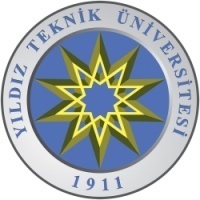 T.CYILDIZ TEKNİKNİK ÜNİVERSİTESİSKS YANGIN SUYU HİDROFORLARI İŞLETME TALİMATIYangın suyu rezervi dolu olup olmadığı kontrol edilir. Her zaman dolu olmak zorundadır.Kullanma suyu hidroforu kesinlikle yangın suyu deposundan - rezervinden - emiş yapmamalıdır. Yangın suyu hidroforu ve deposu her zaman kullanıma hazır şekilde olmalıdırlar.Depodan çıkış, hidrofor emiş ve çıkışındaki vanaların açık olup olmadığı kontrol edilir. Yangın suyu hattındaki tüm vanalar hiçbir zaman suyun akışını engelleyecek şekilde kapatılmamalı, hatta herhangi biri tarafından kapatılmasına kesinlikle engel oluşturulmalıdır.Hidrofora vanalar açıldıktan sonra normal yolla - doğal akış ile -  suyun dolması sağlanır. Hidroforun üzerinde bulunan hava alma cıvatasından hidroforda hava birikmiş ise havası alınır.Hidrofor tankı basıncının uygun olup olmadığı kontrol edilir.Hidroforun basınç ayarları daha öncesinde yetkili servislerce ayarlanmalıdır.Hidrofora enerji gelip gelmediği panosundan kontrol edilir.Enerji var ise panodan, bağlantı faz hatası olup olmadığı veya pompa susuz ikazı yanıp yanmadığı kontrol edilip hidrofor devreye alınır.Yangın suyu hidroforu basınç ayarı Yangın yönetmeliğine ve bina özelliklerine (bina yüksekliği ve bina basınç kaybına) göre yetkili servislerce hassas ayarlanmalıdır.Bina içerisinde herhangi bir Yangın Dolabı açıldığında hidroforlar otomatik olarak her an devreye girebilmelidir. Ayrıca şehir şebeke sisteminden yangın hattına bağlantı olmalı gerekli durumda şebekeden ve kullanma suyu hidroforundan yangın dolapları beslenebilmelidirler. Ancak yangın suyu hidroforu yalnızca yangın hattına basmalıdır ve her an hazır – çalışır – durumda olmalıdır. Uzun süre kullanılmayan hidroforların bozulma ihtimalleri fazladır veya devreye alınmalarında problemler çıktığı bilinmektedir. Bu yüzden hidroforlar şebekede su olsa dahi sıra ile haftada en az iki kez en az 5 er dakika çalıştırılmalıdır. Bu çalıştırma ve testlerde binayı kullanan ve yöneten tüm kişilere eğitim verilmeli tatbikatlar uygulanmalıdır.Yangın suyu hidroforları elektrik bağlantıları bina elektrik bağlantısından bağımsız kesintisiz şebekeden direk beslenmelidirler.Yangın dolapları içindeki ve harici yangın tüplerinin gaz basınçları devamlı takip altında         olmalı, üzerindeki tarihlere ve gaz durumuna göre yetkili servislerce tüpler doldurulupbakımları yapılmalıdır                 15.Hidroforl tankı yılda bir defa makine mühendisleri odasına kontrol ettirilmelidir.